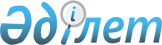 Азаматтық хал актілерін мемлекеттік тіркеу актісі кітаптарының нысандарын және осы кітаптардағы жазбалардың негізінде берілетін куәліктердің нысандарын бекіту туралы
					
			Күшін жойған
			
			
		
					Қазақстан Республикасы Үкіметінің 2012 жылғы 19 сәуірдегі № 498 Қаулысы. Күші жойылды - Қазақстан Республикасы Үкіметінің 2015 жылғы 27 наурыздағы № 161 қаулысымен

      Ескерту. Күші жойылды - ҚР Үкіметінің 27.03.2015 № 161 қаулысымен (алғашқы ресми жарияланған күнінен бастап қолданысқа енгізіледі).      «Неке (ерлі-зайыптылық) және отбасы туралы» Қазақстан Республикасының 2011 жылғы 26 желтоқсандағы Кодексінің 181-бабына сәйкес Қазақстан Республикасының Үкіметі ҚАУЛЫ ЕТЕДІ:



      1. Қоса беріліп отырған:



      1) актілік жазбалардың негізінде жасалатын азаматтық хал актілерін мемлекеттік тіркеу актісі кітаптарының:

      туу туралы;

      әке болуды анықтау туралы;

      неке қию (ерлі-зайыпты болу) туралы;

      некені (ерлі-зайыптылықты) бұзу туралы;

      бала асырап алу туралы;

      атын, әкесінің атын, тегін ауыстыру туралы;

      қайтыс болу туралы нысандары;



      2) азаматтық хал актілерін мемлекеттік тіркеу актісі кітаптарындағы жазбалардың негізінде берілетін мынадай:

      туу туралы;

      әке болуды анықтау туралы;

      неке қию (ерлі-зайыпты болу) туралы;

      некені (ерлі-зайыптылықты) бұзу туралы;

      бала асырап алу туралы;

      атын, әкесінің атын, тегін ауыстыру туралы;

      қайтыс болу туралы куәліктердің нысандары бекітілсін.



      2. Осы қаулының қосымшасына сәйкес Қазақстан Республикасы Үкіметінің кейбір шешімдерінің күші жойылды деп танылсын.



      3. Осы қаулы алғашқы ресми жарияланғанынан кейін күнтізбелік он күн өткен соң қолданысқа енгізіледі.      Қазақстан Республикасының

      Премьер-Министрі                                   К. Мәсімов

Қазақстан Республикасы 

Үкіметінің       

2012 жылғы 19 сәуірдегі 

№ 498 қаулысымен   

бекітілген      

______ жылғы «___» _________

№ ______ Туу туралы акт жазбасын мемлекеттік тіркеу негізінде жасалған

акт кітабының нысаныЖеке сәйкестендіру нөмірі _________________Бала туралы мәліметтер1. Тегі____________________ 2. Аты _________________________________

3. Әкесінің аты (қалауы бойынша) ____ 4. Жынысы ____________________

5. Туған күні «____» ________ 20 ____ жыл

6. Туған жері: _______________________ Республикасы

      ________________________ облысы

      ________________________ қаласы (елді мекені)

      ________________________ ауданы

7. Туылған бала саны: ________

8. Баланың тірі немесе өлі туғандығы туралы белгі __________________

9. Баланың туу фактісін растайтын құжат туралы мәліметтер __________

10. Заңды мекенжайы: ___________________________ Республикасы

      ________________________ облысы

      ________________________ қаласы (елді мекені)

      ________________________ ауданы

      Әкесі туралы мәліметтер               Анасы туралы мәліметтер

11. Тегі ______________________             _________________________

Аты ___________________________             _________________________

12. Аты ______________________              _________________________

13. Әкесінің аты (бар болса) _______        _________________________

14. Туған күні. «___»____________ ж «____» __________ ___ ж.

15. Жасы: ______________________            _________________________

16. Тұрақты тұрғылықты жері:

_____________ Республикасы       ______________ Республикасы

____________  облысы              ______________ облысы

____________  қаласы (елді мекені)______________ қаласы (елді мекені)

_____________ ауданы             ______________ ауданы

_____________ көшесі             ______________ көшесі

_____________ үй                 ______________ үй

_____________ пәтер              ______________ пәтер

17. Заңды мекенжайы:

_____________ Республикасы       ______________ Республикасы

____________ облысы              ______________ облысы

____________ қаласы (елді мекені)______________ қаласы (елді мекені)

_____________ ауданы             ______________ ауданы

_____________ көшесі             ______________ көшесі

_____________ үй                 ______________ үй

_____________ пәтер              ______________ пәтер

18. Азаматтығы ______________                 _______________________

19. Табыс көзі

    немесе жұмыс орны ______________          _______________________

20. Білімі __________________                 _______________________

21. Ұлты (егер жеке басын куәландыратын құжатта көрсетілген болса)

      __________________                      _______________________

22. Баланың әкесі туралы мәліметтерді енгізуге негіз болған құжат туралы мәліметтер:

      а) неке қию (ерлі-зайыпты болу) туралы куәлік:

      неке туралы акт қайда және қашан тіркелген

      жазба № _______ ____ ж. «____»___________________

      б) әке болуды анықтау туралы куәлік:

      әке болуды анықтау туралы акт қайда және қашан тіркелген

      жазба № _______ ____ ж. «____» ___________________

      в) некені (ерлі-зайыптылықты) бұзу туралы куәлік:

      неке бұзу туралы акт қайда және қашан тіркелген

      жазба № _______ ____ ж. «____»___________________

      г) әкесінің қайтыс болуы туралы куәлік:

      қайтыс болу туралы акт қайда және қашан тіркелген

      жазба № _______ ____ ж. «___» ___________________

      д) анасының өтініші және оның қолы

      ________________________________________

23. Өтініш беруші туралы мәліметтер: ________________________________

24. Туу туралы куәліктің сериясы мен нөмірі:

______________________________________________  №  ______________      М.О. Тіркеуші органның бастығы

Қазақстан Республикасы  

Үкіметінің         

2012 жылғы 19 сәуірдегі 

№ 498 қаулысымен     

бекітілген        

____ жылғы «___» ___________

№ ______ Әке болуды анықтау туралы акт жазбасын мемлекеттік тіркеу

негізінде жасалған акт кітабының нысаныБала туралы мәліметтер1. Әке болу анықталғанға дейінгі тегі ______________________________

2. Әке болу анықталғаннан кейінгі тегі _____________________________

3. Аты ________________________

4. Әкесінің аты (бар болса) ________________________________________

5. Тууды мемлекеттік тіркеу күні: 20___ж. «____» ___________________

6. Баланың тууы туралы акт жазбасының нөмірі: № ____________________

7. Туған күні «____» __________ 20___ ж.

      Туған жері: ___________________________ Республикасы

                  ___________________________ облысы

                  ___________________________ қаласы (елді мекені)

                  ___________________________ ауданы

        Анасы туралы мәліметтер              Әкесі туралы мәліметтер

8. Тегі _____________________                 _______________________

9. Аты _______________________                _______________________

10. Әкесінің аты (егер бар болса) ___________   _____________________

11. Туған күні ___ж. «___»________             ___ ж. «____» ________

12. Тұрғылықты жері:

_____________ Республикасы       ______________ Республикасы

____________  облысы              ______________ облысы

____________  қаласы (елді мекені)______________ қаласы (елді мекені)

_____________ ауданы             ______________ ауданы

_____________ көшесі             ______________ көшесі

_____________ үй                 ______________ үй

_____________ пәтер              ______________ пәтер

13. Заңды мекенжайы:

_____________ Республикасы       ______________ Республикасы

____________ облысы              ______________ облысы

____________ қаласы (елді мекені)______________ қаласы (елді мекені)

_____________ ауданы             ______________ ауданы

_____________ көшесі             ______________ көшесі

_____________ үй                 ______________ үй

_____________ пәтер              ______________ пәтер

14. Азаматтығы ______________                 _______________________

15. Табыс көзі

    немесе жұмыс орны ______________          _______________________

16. Ұлты (егер жеке басты куәландыратын құжатта көрсетілген болса)

      ________________                         ______________________

17. Әке болуды анықтауды мемлекеттік тіркеуді жүргізуге негіз болған құжат туралы мәліметтер:

      а) ата-анасының 20__ ж. «____» ____________ бірлесіп берген өтініші

      ________________________     ________________________

      (анасының қолы)                   (әкесінің қолы)

      б) анасы қайтыс болған, анасы қайтыс болды деп жарияланған;

психикалық аурудың немесе ақыл-есі кемдігінің салдарынан анасы

әрекетке қабілетсіз деп танылған; анасы ата-ана құқықтарынан

айырылған не оның ата-ана құқықтары шектелген; баланың анасының

тұрғылықты жерін анықтау мүмкін болмаған жағдайларда баланың әкесінің

өтініші

____________________________________________________________________

      в) әке болуды анықтау туралы, сондай-ақ әке болуды тану фактісін және әке болу фактісін анықтау туралы _____ республикасы

____________ облысы (өлкесі) ауданы (қаласы) _____________ сотының 20 _______ ж. «___» _________________ шешімі.

18. Өтініш беруші туралы мәліметтер: _______________________________

19. Әке болуды анықтау туралы куәліктің сериясы мен нөмірі:

______________________________________________ № ______________М.О. Тіркеуші органның бастығы

Қазақстан Республикасы 

Үкіметінің        

2012 жылғы 19 сәуірдегі 

№ 498 қаулысымен    

бекітілген       

____ жылғы «___» ___________

№ ______ Неке қию (ерлі-зайыпты болу) туралы акт жазбасын мемлекеттік тіркеу негізінде жасалған акт кітабының нысаныНекеге тұрушылар туралы мәліметтерЕрі               Зайыбы1. Неке қиылғанға (ерлі-зайыпты болғанға) дейінгі тегі  ______ ______

2. Неке қиылғаннан (ерлі-зайыпты болғаннан) кейінгі тегі ______ _____

3. Аты __________________ _________ _________________________________

4. Әкесінің аты (бар болса) ____________ ____________________________

5. Туған күні және туған жері «___» _________ ж. «____ »__________ ж._____________ Республикасы       ______________ Республикасы

____________  облысы              ______________ облысы

____________  қаласы (елді мекені)______________ қаласы (елді мекені)

_____________ ауданы             ______________ ауданы

_____________ көшесі             ______________ көшесі

_____________ үй                 ______________ үй

_____________ пәтер              ______________ пәтер

6. Жасы ___________________________       ___________________________

7. Азаматтығы _____________________       ___________________________

8. Ұлты (егер жеке басын куәландыратын құжатта көрсетілген болса)

______________________________           ____________________________

9. Табыс көзі

   немесе жұмыс орны ________________         _______________________

10. Тұрғылықты жері:

_____________ Республикасы       ______________ Республикасы

____________  облысы              ______________ облысы

____________  қаласы (елді мекені)______________ қаласы (елді мекені)

_____________ ауданы             ______________ ауданы

_____________ көшесі             ______________ көшесі

_____________ үй                 ______________ үй

_____________ пәтер              ______________ пәтер

11. Заңды мекенжайы:

_____________ Республикасы       ______________ Республикасы

____________  облысы              ______________ облысы

____________ қаласы (елді мекені)______________ қаласы (елді мекені)

_____________ ауданы             ______________ ауданы

_____________ көшесі             ______________ көшесі

_____________ үй                 ______________ үй

_____________ пәтер              ______________ пәтер12. Білімі ______________________        ___________________________

13. Некеге тұрушының (ерлі-зайыпты болушының) әрқайсысының отбасылық жағдайы __________________________ _________________________________

14. Ортақ балалары туралы мәліметтер: ______________________________

(тегі, аты, әкесінің аты, туған жылы) «____» _______________ ____ ж.

15. Некеге тұрушылардың (ерлі-зайыпты болушылардың) жеке басын

куәландыратын құжаттарының деректемелері:

      № __________________                   № _____________________

      берілген күні _____ ж. «___» _______   _____ ж. «___» ________

      берген мекеме _____________________   ________________________

16. Акт жазбасының жасалған күні мен нөмірі «___» _______ № ________

17. Неке қию (ерлі-зайыпты болу) туралы куәліктің сериясы мен нөмірі:  ______________________________________________________ № ___________М.О.                                      Тіркеуші органның бастығы

Қазақстан Республикасы 

Үкіметінің       

2012 жылғы 19 сәуірдегі 

№ 498 қаулысымен    

бекітілген      

____ жылғы «___» ___________

№ ______ Некені (ерлі-зайыптылықты) бұзу туралы акт жазбасын мемлекеттік тіркеу негізінде жасалған акт кітабының нысаныНеке бұзушылар туралы мәліметтер                         Ері          Зайыбы1. Неке (ерлі-зайыптылық) бұзылғанға дейінгі тегі ________ __________

2. Неке (ерлі-зайыптылық) бұзылғаннан кейінгі тегі ________ _________

3. Аты ___________________________   ________________________________

4. Әкесінің аты (бар болса) __________________   ____________________

5. Туған күні: «___» _________ ж.                «____»___________ ж.

Туған жері:

_____________ Республикасы       ______________ Республикасы

____________  облысы              ______________ облысы

____________  қаласы (елді мекені)______________ қаласы (елді мекені)

_____________ ауданы              ______________ ауданы

6. Жасы ___________________________       ___________________________

7. Азаматтығы _____________________       ___________________________

8. Ұлты (егер жеке басын куәландыратын құжатта көрсетілген болса)

______________________________           ____________________________

9. Тұрғылықты жері:

_____________ Республикасы       ______________ Республикасы

____________  облысы              ______________ облысы

____________  қаласы (елді мекені)______________ қаласы (елді мекені)

_____________ ауданы             ______________ ауданы

_____________ көшесі             ______________ көшесі

_____________ үй                 ______________ үй

_____________ пәтер              ______________ пәтер

10. Заңды мекенжайы:

_____________ Республикасы       ______________ Республикасы

____________  облысы              ______________ облысы

____________ қаласы (елді мекені)______________ қаласы (елді мекені)

_____________ ауданы             ______________ ауданы

_____________ көшесі             ______________ көшесі

_____________ үй                 ______________ үй

_____________ пәтер              ______________ пәтер

11. Білімі ______________________        ____________________________

12. Табыс көзі

    немесе жұмыс орны ____________       ____________________________

13. Бұрынғы ерлі-зайыптылардың әрқайсысының неке (ерлі-зайыптылық) саны туралы мәліметтер ___________________     ______________________

14. Неке қию (ерлі-зайыпты болу) туралы акті жазбасының жасалған күні, нөмірі _____ ж. __________ «____» № ___________

15. Неке қиюды (ерлі-зайыпты болуды) мемлекеттік тіркеуді жүргізген тіркеуші органның атауы _____________________________________________

16. Некені (ерлі-зайыптылықты) бұзуға негіз болып табылатын құжат:

а) ерлі-зайыптылардың бірлесіп берген _____ ж. «___»__________

№______________________ өтініші

б) некені (ерлі-зайыптылықты) бұзуға құқығы бар ерлі-зайыптылардың бірінің белгіленген тәртіппен берген _____ ж. «____» __________

№______________________ өтініші

в) ____________ облысы (өлкесі, республикасы) _____________ ауданы

(қаласы) _______________ сотының заңды күшіне енген _____ ж. «___»

_______ некені бұзу туралы шешімі

г) ____________ облысы (өлкесі, республикасы) _____________ ауданы

(қаласы) _______________ сотының заңды күшіне енген _____ ж. «___»

_______ жұбайын хабар-ошарсыз кеткен деп тану туралы шешімі

д)  ____________ облысы (өлкесі, республикасы) _____________ ауданы

(қаласы) _______________ сотының заңды күшіне енген _____ ж. «___»

_______ жұбайын әрекетке қабiлетсіз немесе қабілеті шектеулі деп тану туралы сот шешімі

е) ______________ облысы (өлкесі, республикасы) _______________ауданы

(қаласы) сотының _____ ж. «____»_________ _________ қылмыс жасағаны

үшін жұбайының кемінде үш жыл мерзімге бас бостандығынан айыруға

сотталғандығы туралы сот үкімі

17. Некенің (ерлі-зайыптылықтың) тоқтатылған күні ___ ж. «___»_______

18. Некені (ерлі-зайыптылықты) бұзған адамдардың жеке басын

куәландыратын құжаттарының деректемелері:

       № __________________                   № _____________________

       берілген күні _____ ж. «___» _______   _____ ж. «___» ________

       берген мекеме _____________________   ________________________

19. Мемлекеттік баждың төленгені туралы мәліметтер___________________

20. Өтініш беруші туралы мәліметтер: ________________________________

21. Некені (ерлі-зайыптылықты) бұзу туралы куәліктің сериясы мен нөмірі

_______ № _______                                  ________ № _______

М.О.                                Тіркеуші органның бастығы

Қазақстан Республикасы 

Үкіметінің       

2012 жылғы 19 сәуірдегі

№ 498 қаулысымен    

бекітілген      

____ жылғы «___» ___________

№ _________ Бала асырап алу туралы акт жазбасын мемлекеттік тіркеу

негізінде жасалған акт кітабының нысаныАсырап алынатын бала туралы мәліметтер1. Баланы асырап алу мемлекеттік тіркелгенге дейінгі тегі ___________    Баланы асырап алу мемлекеттік тіркелгеннен кейінгі тегі __________

2. Баланы асырап алу мемлекеттік тіркелгенге дейінгі аты ____________

   Баланы асырап алу мемлекеттік тіркелгеннен кейінгі аты ___________

3. Баланы асырап алу мемлекеттік тіркелгенге дейінгі әкесінің аты

(егер бар болса) ____________________________________________________

   Баланы асырап алу мемлекеттік тіркелгеннен кейінгі әкесінің аты

(егер бар болса)  ___________________________________________________

4. Баланы асырап алу мемлекеттік тіркелгенге дейінгі туған күні:

   _______ ж. «__» __________

   Баланы асырап алу мемлекеттік тіркелгенге дейінгі туған жері:

   ____________________________ Республикасы

   ____________________________ облысы

   ____________________________ қаласы (елді мекені)

   ____________________________ ауданы

   Баланы асырап алу мемлекеттік тіркелгеннен кейінгі туған күні:

   _______ ж. «__» __________

   Баланы асырап алу мемлекеттік тіркелгеннен кейінгі туған жері:

   ____________________________ Республикасы

   ____________________________ облысы

   ____________________________ қаласы (елді мекені)

   ____________________________ ауданы

5. Азаматтығы ______________________________________________________

      Әкесі туралы мәліметтер                 Анасы туралы мәліметтер

6. Тегі ____________________________    _____________________________

7. Аты _____________________________    _____________________________

8. Әкесінің аты (бар болса) ________    _____________________________

9. Ата-анасының ұлты (акт жазбасында немесе баланың туу туралы куәлігінде бар болса) ____________________  _________________________

10. Туу туралы акт жазбасының жасалған күні және нөмірі ____ ж. «___»

___________ № __________

11. Баланың тууын мемлекеттік тіркеуді жүргізген тіркеуші органның атауы

_________________________________   _________________________________

12. Бала асырап алу туралы актінің жасалған күні ____ ж. «___»_______Бала асырап алушылар туралы мәліметтер13. Тегі ____________________________   _____________________________

14. Аты _____________________________   _____________________________

15. Әкесінің аты (бар болса) ________   _____________________________

16. Азаматтығы ______________________   _____________________________

17. Ұлты (егер жеке басын куәландыратын құжатта көрсетілген болса)

_________________________________       _____________________________

18. Табыс көзі

немесе жұмыс орны ___________________   _____________________________

19. Бала асырап алушылардың тұрақты тұрғылықты жері:

_____________ Республикасы       ______________ Республикасы

____________  облысы              ______________ облысы

____________ қаласы (елді мекені)______________ қаласы (елді мекені)

_____________ ауданы             ______________ ауданы

_____________ көшесі             ______________ көшесі

_____________ үй                 ______________ үй

_____________ пәтер              ______________ пәтер

20. Бала асырап алушылар баланың ата-анасы болып жазыла ма __________

21. Бала асырап алуды мемлекеттік тіркеу үшін негіз болып табылатын құжат туралы мәліметтер:

    заңды күшіне енген 20 ___ ж. «__»_______ __________ аудандық

(қалалық) сот шешімі және баланың заңды өкілдерінің өтініштері

22. Бала асырап алу туралы куәліктің сериясы мен нөмірі:

________________________________________________ № __________________М.О.                                   Тіркеуші органның бастығы

Қазақстан Республикасы 

Үкіметінің       

2012 жылғы 19 сәуірдегі  

№ 498 қаулысымен    

бекітілген      

____ жылғы «___»___________

№ ______ Атын, әкесінің атын, тегін ауыстыру туралы акт жазбасын

мемлекеттік тіркеу негізінде жасалған акт кітабының нысаны1. Мемлекеттік тіркеуге дейінгі тегі _______________________________

   Мемлекеттік тіркеуден  кейінгі тегі _____________________________

2. Мемлекеттік тіркеуге дейінгі аты ________________________________

   Мемлекеттік тіркеуден  кейінгі аты ______________________________

3. Мемлекеттік тіркеуге дейінгі әкесінің аты (бар болса)

   _________________________________________________________________

   Мемлекеттік тіркеуден кейінгі әкесінің аты (бар болса)

   _________________________________________________________________

4. Туған күні: ____ ж. «____» _____________

   Туған жері:

   ____________________________ Республикасы

   ____________________________ облысы

   ____________________________ қаласы (елді мекені)

   ____________________________ ауданы

5. Азаматтығы ______________________________________________________

6. Ұлты (егер жеке басын куәландыратын құжатта көрсетілген болса)

   _________________________________________________________________

7. Туу туралы акт жазбасының тіркелген жері ________________________

8. Туу туралы акт жазбасының жасалған күні және нөмірі: ___ ж. «___»

   ______ № __________

9. Тегін, атын, әкесінің атын ауыстыру туралы жазбаның негіздемесі:

   _________________________________________________________________

10. Жеке басты куәландыратын құжаттардың деректемелері:

   № ________________________ берілген күні _____ ж. «____» ________

берген мекеме ______________________________________________________

11. Мемлекеттік баждың төленгені туралы мәліметтер: ________________

12. Құжаттың берілген күні және оны берген тіркеуші органның атауы:

    ______________ ж. «___» ________

   _________________________________________________________________

13. Тегін, атын, әкесінің атын ауыстыру туралы куәліктің сериясы мен нөмірі _______________________________________________ № ___________

М.О.                                        Тіркеуші органның бастығы

Қазақстан Республикасы 

Үкіметінің       

2012 жылғы 19 сәуірдегі 

№ 498 қаулысымен   

бекітілген      

____ жылғы «___»___________

№ ______ Қайтыс болуы туралы акт жазбасын мемлекеттік тіркеу негізінде

жасалған акт кітабының нысаны1. Тегі _____________________________________________________________

2. Аты ______________________________________________________________

3. Әкесінің аты (бар болса) _________________________________________

4. Туған күні: «___» _____________ ____ ж

   Туған жері:

   ____________________________ Республикасы

   ____________________________ облысы

   ____________________________ қаласы (елді мекені)

   ____________________________ ауданы

5. Соңғы тұрғылықты жері:

   ____________________________ Республикасы

   ____________________________ облысы

   ____________________________ қаласы (елді мекені)

   ____________________________ ауданы

6. Жынысы ____________________  7. Азаматтығы _______________________

8. Ұлты (егер жеке басын куәландыратын құжатта көрсетілген болса)

   __________________________________________________________________

9. Қайтыс болған күні «___» ____________________ 20 ____ ж.

   Қайтыс болған жері:

   ____________________________ Республикасы

   ____________________________ облысы

   ____________________________ қаласы (елді мекені)

   ____________________________ ауданы

10. Қайтыс болу фактісін растайтын құжаттың негізінде қайтыс болу себебі_______________________________________________________________

11. Қайтыс болу фактісін растайтын құжат: ___________________________

12. Қайтыс болу туралы мәлімдеме жасаушының:

      Тегі __________________________________________________________

      Аты ___________________________________________________________

      Әкесінің аты (егер бар болса) _________________________________

13. Қайтыс болу туралы мәлімдеме жасаушының тұрғылықты жері:

   ____________________________ Республикасы

   ____________________________ облысы

   ____________________________ қаласы (елді мекені)

   ____________________________ ауданы

14. Қайтыс болу туралы мәлімдеме жасаған органның, ұйымның атауы

   __________________________________________________________________

    Қайтыс болу туралы мәлімдеме жасаған органның, ұйымның заңды мекенжайы:

   ____________________________ Республикасы

   ____________________________ облысы

   ____________________________ қаласы (елді мекені)

   ____________________________ ауданы

15. Қайтыс болу туралы куәліктің сериясы мен нөмірі:

   _______________________________________________ № ___________

М.О.                                        Тіркеуші органның бастығы

Қазақстан Республикасы 

Үкіметінің       

2012 жылғы 19 сәуірдегі 

№ 498 қаулысымен    

бекітілген       нысан 

Туу туралы куәлікАзамат(ша) __________________________________________________________

                   (тегі, аты, әкесінің аты (бар болса)

           ____________________________________________________ туған

                       (туған күні: жылы, айы, күні)

Туған жері:

      ____________________________ Республикасы

      ____________________________ облысы

      ____________________________ қаласы (елді мекені)

      ____________________________ ауданы

бұл жөнінде туу туралы актілерді тіркеу кітабында

20 ___ жылғы ____________ күні ____________ айы

№ ______________ жазу жазылды

№______________________________жеке сәйкестендіру нөмірі берілді.Ата-анасы:Әкесі:

_____________________________________________________________________

               (тегі, аты, әкесінің аты (бар болса)

Ұлты (егер жеке басын куәландыратын құжатта көрсетілген болса)

_____________________________________________________________________

Азаматтығы __________________________________________________________

Анасы:

_____________________________________________________________________

                 (тегі, аты, әкесінің аты (бар болса)

Ұлты (егер жеке басын куәландыратын құжатта көрсетілген болса)

_____________________________________________________________________Азаматтығы __________________________________________________________

Мемлекеттік тіркеу орны (тіркеуші органның атауы)

_____________________________________________________________________

Туу туралы куәліктің берілген күні:

20 ___ жылғы ____________ күні ____________ айыМ.О.                                        Тіркеуші органның бастығы

Қазақстан Республикасы 

Үкіметінің        

2012 жылғы 19 сәуірдегі 

№ 498 қаулысымен   

бекітілген     нысан 

Әке болуды анықтау туралы куәлікАзамат ______________________________________________________________

                   (тегі, аты, әкесінің аты (бар болса)

азаматша ____________________________________________________________

                    (тегі, аты, әкесінің аты (бар болса)

____________ ж. «____» ________________________________________ туған

                          (туған жылы: жылы, айы, күні)

баласының ___________________________________________________________

                    (тегі, аты, әкесінің аты (бар болса)

әкесі деп танылды.

бұл жөнінде әке болуды анықтау туралы актілерді тіркеу кітабында

20____ жылғы ____________ айының ____________ күні

№_______ жазу жазылды

Мемлекеттік тіркеу орны (тіркеуші органның атауы)

_____________________________________________________________________

Әке болуды анықтау туралы куәліктің берілген күні:

20 ___ жылғы ____________ айының ____________ күніМ.О.                                        Тіркеуші органның бастығы

Қазақстан Республикасы 

Үкіметінің       

2012 жылғы 19 сәуірдегі 

№ 498 қаулысымен   

бекітілген      нысан 

Неке қию (ерлі-зайыпты болу) туралы куәлікАзамат ______________________________________________________________

      (неке қиылғанға (ерлі-зайыпты болғанға) дейінгі тегі, аты,

                        әкесінің аты (бар болса)

_______________________________________________________________ туған

                 (туған күні: жылы, айы, күні)

Туған жері: ____________________________ Республикасы

            ____________________________ облысы

            ____________________________ қаласы (елді мекені)

            ____________________________ ауданы

Азаматтығы __________________________________________________________

Ұлты (егер жеке басын куәландыратын құжатта көрсетілген болса)_____________________________________________________________________

және азаматша _______________________________________________________

              (неке қиылғанға (ерлі-зайыпты болғанға) дейінгі тегі,

                        аты, әкесінің аты (бар болса)

_______________________________________________________________ туған

                 (туған күні: жылы, айы, күні)

Туған жері: ____________________________ Республикасы

            ____________________________ облысы

            ____________________________ қаласы (елді мекені)

            ____________________________ ауданы

Азаматтығы __________________________________________________________

Ұлты (егер жеке басын куәландыратын құжатта көрсетілген болса)

_____________________________________________________________________

20_____ жылғы ____________ айының ____________ күні некесін қидырды (ерлі-зайыпты болды),

бұл жөнінде неке қию (ерлі-зайыпты болу) туралы актілерді тіркеу

кітабында

20 ___ жылғы ____________ айының ____________ күні

№_______ жазу жазылды

Неке қиылғаннан (ерлі-зайыпты болғаннан) кейін мына тектер берілді:

еріне________________________________________________________________

зайыбына_____________________________________________________________

Неке қиюды (ерлі-зайыпты болуды) мемлекеттік тіркеу орны (тіркеуші органның атауы):

_____________________________________________________________________

Неке қию (ерлі-зайыпты болу) туралы куәліктің берілген күні:

20 ___ жылғы ____________ айының ____________ күні

Неке қию (ерлі-зайыпты болу) туралы берілген куәліктің сериясы мен нөмірі

____________________________________________________________________

М.О.                                       Тіркеуші органның бастығы

Қазақстан Республикасы 

Үкіметінің       

2012 жылғы 19 сәуірдегі 

№ 498 қаулысымен   

бекітілген      нысан 

Некені (ерлі-зайыптылықты) бұзу туралы куәлікАзамат ______________________________________________________________

                 (тегі, аты, әкесінің аты (бар болса)

_______________________________________________________________ туған

                    (туған күні: жылы, айы, күні)

Туған жері: ____________________________ Республикасы

            ____________________________ облысы

            ____________________________ қаласы (елді мекені)

            ____________________________ ауданы

Азаматтығы __________________________________________________________

Ұлты (егер жеке басын куәландыратын құжатта көрсетілген болса)

_____________________________________________________________________

және азаматша _______________________________________________________

              (тегі, аты, әкесінің аты (бар болса)

_______________________________________________________________ туған

                         (туған күні)

Туған жері: ____________________________ Республикасы

            ____________________________ облысы

            ____________________________ қаласы (елді мекені)

            ____________________________ ауданы

Азаматтығы __________________________________________________________

Ұлты (егер жеке басын куәландыратын құжатта көрсетілген болса)

_____________________________________________________________________

арасындағы неке бұзылды, бұл жөнінде некені (ерлі-зайыптылықты) бұзу

туралы актілерді тіркеу кітабында

20 ___ жылғы ____________ айының ____________ күні

№_______ жазу жазылды

Некені (ерлі-зайыптылықты) бұзуды мемлекеттік тіркеуге негіз болған құжат туралы мәліметтер:

_____________________________________________________________________

Некенің (ерлі-зайыптылықтың) тоқтатылған күні: ___ ж. «___» _________

Некені (ерлі-зайыптылықты) бұзу туралы сот шешімінің заңды күшіне енген күні: ___ ж. «___» _________

Некені (ерлі-зайыптылықты) бұзғаннан кейін мына тектер берілді:

еріне _______________________________________________________________

зайыбына ____________________________________________________________

Куәлік азамат (азаматша) ___________________________________ берілді.

                         (тегі, аты, әкесінің аты (бар болса)

Құжатты берген мемлекеттік тіркеуші органның атауы:

_____________________________________________________________________

Некені (ерлі-зайыптылықты) бұзу туралы куәліктің берілген күні:

20 ___ жылғы ____________ айының ____________ күні

Некені (ерлі-зайыптылықты) бұзу туралы куәліктің сериясы мен нөмірі

_____________________________________________________________________М.О.                                        Тіркеуші органның бастығы

Қазақстан Республикасы 

Үкіметінің       

2012 жылғы 19 сәуірдегі 

№ 498 қаулысымен    

бекітілген       нысан 

Бала асырап алу туралы куәлікАзамат (ша) _________________________________________________________

                  (тегі, аты, әкесінің аты (егер бар болса)

20 ___ жылғы ____________ айының ____________ күні туған

Асырап алынатын баланың туған жері:

      ____________________________ Республикасы

      ____________________________ облысы

      ____________________________ қаласы (елді мекені)

      ____________________________ ауданы

Баланы асырап алу туралы заңды күшіне енген сот шешімі және баланың заңды өкілдерінің өтініші негізінде

_____________________________________________________________________20 ___ жылғы ____________ айының ____________ күні

асырап алынды.Асырап алушылар туралы мәліметтер:азамат ______________________________________________________________

                   (тегі, аты, әкесінің аты (бар болса)

және азаматша _______________________________________________________

                     (тегі, аты, әкесінің аты (бар болса)

Бала асырап алуды мемлекеттік тіркеуден кейін оған:

Тегі ________________________________________________________________

Аты _________________________________________________________________

Әкесінің аты (егер бар болса)_______________ бере отырып асырап алды,

бұл жөнінде бала асырап алу туралы актілерді тіркеу кітабында

20 ___ жылғы ____________ айының ____________ күні

№ _________ жазу жазылды

Мемлекеттік тіркеу орны (тіркеуші органның атауы) ___________________

Бала асырап алу туралы куәліктің берілген күні

20 ___ жылы ____________ айының ____________ күні

Бала асырап алу туралы куәліктің сериясы мен нөмірі

_____________________________________________________________________

М.О.                                        Тіркеуші органның бастығы

Қазақстан Республикасы 

Үкіметінің       

2012 жылғы 19 сәуірдегі 

№ 498 қаулысымен   

бекітілген      нысан 

Атын, әкесінің атын, тегін ауыстыру туралы куәлікАзамат (ша) _________________________________________________________

            (атын, әкесінің атын, тегін ауыстыру мемлекеттік

            тіркелгенге дейінгі аты, әкесінің аты (бар болса) тегі

_______________________________________________________________ туған

                  (туған күні: жылы, айы, күні)

Туған жері:

____________________________ Республикасы

____________________________ облысы

____________________________ қаласы (елді мекені)

____________________________ ауданы

атын, әкесінің атын (бар болса), тегін былай өзгертті:

_____________________________________________________________________

(атын, әкесінің атын, тегін ауыстыру мемлекеттік тіркелгеннен кейінгі

                  аты, әкесінің аты (бар болса), тегі

бұл жөнінде атын, әкесінің атын, тегін ауыстыру туралы актілерді тіркеу кітабында

20 ___ жылғы ____________ айының ____________ күні

№ _________ жазу жазылды

Атын, әкесінің атын, тегін ауыстыруды мемлекеттік тіркеуді жүргізген тіркеуші органның атауы:

_____________________________________________________________________

Атын, әкесінің атын, тегін ауыстыру туралы куәліктің берілген күні

20 ___ жылғы ____________ айының ____________ күні

Атын, әкесінің атын, тегін ауыстыру туралы куәліктің сериясы мен нөмірі

_____________________________________________________________________

М.О.                                        Тіркеуші органның бастығы

Қазақстан Республикасы 

Үкіметінің       

2012 жылғы 19 сәуірдегі 

№ 498 қаулысымен   

бекітілген      нысан 

Қайтыс болу туралы куәлікАзамат (ша) _________________________________________________________

                     (тегі, аты, әкесінің аты (бар болса)

_______________________________________________________________ туған

                     (туған күні: жылы, айы, күні)

Туған жері: ____________________________ Республикасы

            ____________________________ облысы

            ____________________________ қаласы (елді мекені)

            ____________________________ ауданы

Қайтыс болған адамның жасы __________________________________________

Қайтыс болған күні: _________ жылғы ________ айының _____ күні

Қайтыс болған жері: Республикасы ____________________________________

                    облысы __________________________________________

                    қаласы (елді мекені) ____________________________

                    ауданы __________________________________________

бұл жөнінде қайтыс болу туралы актілерді тіркеу кітабында

20 ___ жылғы ____________ айының ____________ күні

№ _________ жазу жазылды

Құжатты берген мемлекеттік тіркеуші органның атауы:

_____________________________________________________________________

Қайтыс болу туралы куәліктің берілген күні:

20 ___ жылы ____________ күні ____________ айы

Қайтыс болу туралы куәліктің сериясы мен нөмірі

_____________________________________________________________________М.О.                                        Тіркеуші органның бастығы

Қазақстан Республикасы 

Үкіметінің       

2012 жылғы 19 сәуірдегі 

№ 498 қаулысына     

қосымша        

Қазақстан Республикасы Үкіметінің күші жойылған кейбір

шешімдерінің тізбесі

      1. «Қазақстан Республикасында азаматтық хал актілері жазбаларын өзгерту, қалпына келтіру және жою туралы ережені, азаматтық хал актілерін тіркеу кітаптарының нысандарын және осы кітаптардағы жазбалардың негізінде берілетін куәліктердің нысандарын және Қазақстан Республикасында азаматтық хал актілерін тіркеу тәртібі туралы ережелерді бекіту туралы» Қазақстан Республикасы Үкіметінің 1999 жылғы 22 мамырдағы № 620 қаулысы (Қазақстан Республикасының ПҮАЖ-ы, 1999 ж., № 20-21, 214-құжат).



      2. «Қазақстан Республикасы Үкіметінің 1999 жылғы 22 мамырдағы № 620 қаулысына өзгерістер мен толықтырулар енгізу туралы» Қазақстан Республикасы Үкіметінің 2001 жылғы 25 маусымдағы № 857 қаулысы (Қазақстан Республикасының ПҮАЖ-ы, 2001 ж., № 24-25, 294-құжат).



      3. «Қазақстан Республикасы Үкiметiнiң 1999 жылғы 22 мамырдағы № 620 қаулысына өзгерiстер мен толықтырулар енгiзу туралы» Қазақстан Республикасы Үкіметінің 2003 жылғы 3 маусымдағы № 520 қаулысы (Қазақстан Республикасының ПҮАЖ-ы, 2003 ж., № 25, 228-құжат).



      4. «Қазақстан Республикасы Үкiметiнiң кейбiр шешiмдерiне өзгерiстер мен толықтырулар енгізу және Қазақстан Республикасы Министрлер Кабинетiнiң 1993 жылғы 12 қаңтардағы № 31 қаулысының күшi жойылды деп тану туралы» Қазақстан Республикасы Үкіметінің 2005 жылғы 14 ақпандағы № 140 қаулысымен бекітілген Қазақстан Республикасы Үкіметінің кейбір шешімдеріне енгізілетін өзгерістер мен толықтырулардың 3-тармағы (Қазақстан Республикасының ПҮАЖ-ы, 2005 ж., № 7, 73-құжат).



      5. «Қазақстан Республикасы Үкіметінің кейбір шешімдеріне өзгерістер мен толықтырулар енгізу туралы» Қазақстан Республикасы Үкіметінің 2007 жылғы 30 сәуірдегі № 352 қаулысымен бекітілген Қазақстан Республикасы Үкіметінің кейбір шешімдеріне енгізілетін өзгерістер мен толықтырулардың 3-тармағы (Қазақстан Республикасының ПҮАЖ-ы, 2007 ж., № 13, 157-құжат).



      6. «Қазақстан Республикасы Үкіметінің кейбір шешімдеріне өзгерістер мен толықтырулар енгізу және «Қазақстан Республикасы Ішкі істер министрлігінің «Ақпараттық-өндірістік орталық» республикалық мемлекеттік кәсіпорнының кейбір мәселелері» туралы Қазақстан Республикасы Үкіметінің 2004 жылғы 14 желтоқсандағы № 1317 қаулысының күші жойылды деп тану туралы» Қазақстан Республикасы Үкіметінің 2011 жылғы 30 маусымдағы № 736 қаулысымен бекітілген Қазақстан Республикасы Үкіметінің кейбір шешімдеріне енгізілетін өзгерістер мен толықтырулардың 3-тармағы (Қазақстан Республикасының ПҮАЖ-ы, 2011 ж., № 44, 586-құжат).
					© 2012. Қазақстан Республикасы Әділет министрлігінің «Қазақстан Республикасының Заңнама және құқықтық ақпарат институты» ШЖҚ РМК
				